Број: 01-329/_____________ 2019. годинеКрагујевац, Косовска 8На основу члана 6. и члана 22. Правилника о раду Студентског парламента Високе техничке школе струковних студија у Крагујевцу и података из службене евиденције коју води, Студентска служба Високе техничке школе струковних студија у Крагујевцу издаје следећу ПОТВРДУ_____________________________________студент Високе техничке школе струковних студија у Крагујевцу, број индекса _________, уписан је у  школској 2018/2019. години први пут  на ___________ годину студија  на студијском програму _________________________________________.Потврда се издаје на захтев студента ради подношења кандидатуре за члана Студентског парламента Високе техничке школе струковних студија у Крагујевцу и не може се користити за другу намену.                                                                                                          Шеф Студентске службе,                                                                                                               Радмила Ђорђевић 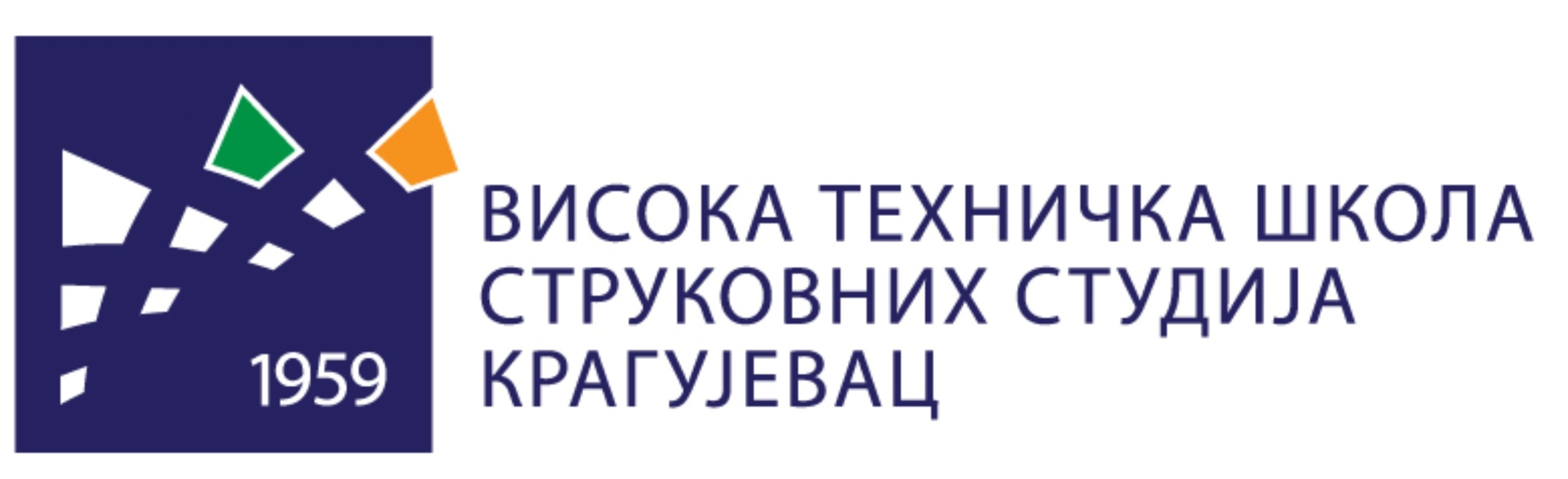 